Действия муниципального служащего при склонении к коррупционному правонарушениюГосударственный или муниципальный служащий обязан уведомлять представителя нанимателя (работодателя), органы прокуратуры или другие государственные органы обо всех случаях обращения к нему каких-либо лиц в целях склонения его к совершению коррупционных правонарушений (ч. 1 ст. 9 Федерального закона от 25.12.2008 № 273-ФЗ «О противодействии коррупции» (далее по тексту - Федеральный закон № 273-ФЗ).Согласно ч. 5 ст. 9 Федеральный закон № 273-ФЗ порядок уведомления представителя нанимателя (работодателя) о фактах обращения в целях склонения государственного или муниципального служащего к совершению коррупционных правонарушений, перечень сведений, содержащихся в уведомлениях, организация проверки этих сведений и порядок регистрации уведомлений определяются представителем нанимателя (работодателем).В соответствии с ч. 3 ст. 9 Федерального закона № 273-ФЗ невыполнение государственным или муниципальным служащим должностной (служебной) обязанности по уведомлению представителя нанимателя (работодателя), является правонарушением, влекущим увольнение с государственной или муниципальной службы либо привлечение его к иным видам ответственности в соответствии с законодательством РФ.Прокурор района                                                                                      Е.Н. ШелестА.С. Ромас, тел.8 (34678) 20-831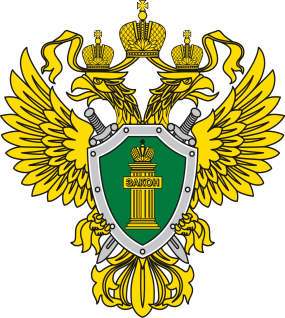 П Р О К У Р А Т У Р Апрокуратура Октябрьского района